ПРАЗДНИК 23 ФЕВРАЛЯ «МОЙ ПАПА САМЫЙ, САМЫЙ…» В ГРУППЕ «СОЛНЫШКО»Цель: формирование чувства уважения к Российской армии и любви к Родине.Ход праздника: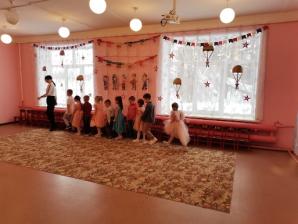 (Дети входят в зал под звуки марша) Ведущий: Добрый вечер, добрый вечер всем, кто сегодня пришел на наш праздник, посвященный замечательной дате - 23 февраля День Защитника Отечества. Сегодня мы будем поздравлять наших пап, дедушек, наших мальчиков. Мой папа самый, самый- так мы назвали наш вечер. Самый умный, самый сильный, самый красивый, самый смелый, самый ловкий и находчивый. Вот такие наши папы. Они сейчас присутствуют в нашем зале. И я попрошу поприветствовать наших дорогих пап, самых, самых родных и близких аплодисментами. -А начнут вечер наши детки! 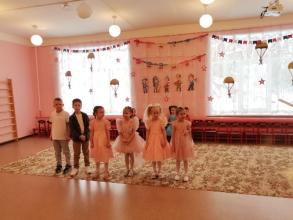 Стихи читают: Елизавета, Валерия, Вероника, Полина, Егор, ИгнатВедущий:Мы говорим про силу ловкость, находчивость наших мужчин. Мы говорим про их силу и желание быть первыми. Сейчас я предлагаю всем вам, дорогие гости принять участие в наших играх, эстафетах, соревнованиях. Хочется, чтобы наша встреча проходила в радостной обстановке. Итак, все готовы быть первыми? Не слышу…Да Итак, первый конкурс, который покажет, на сколько быстрыми, сильными и ловкими являются наши папы. Какой же мужчина не любит водить автомобиль? 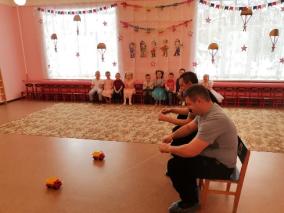 Конкурс - Лучший водитель 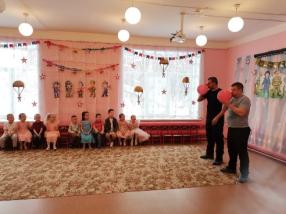 Конкурс- шарики кто быстрее надует 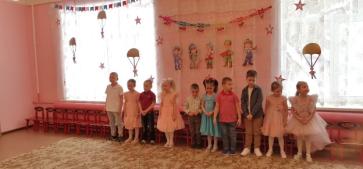 Песня «У солдата выходной»Ведущий:Все отдохнули? И продолжаем дальше наш праздник. И следующее задание я предлагаю нашим мальчикам. 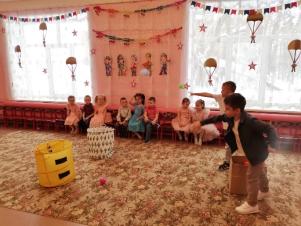 Конкурс Снайперы 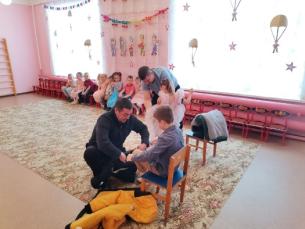 Мамины помощники 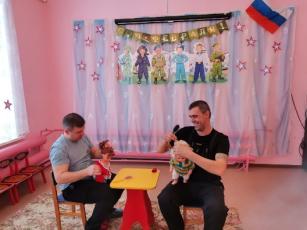 Конкурс Парикмахер 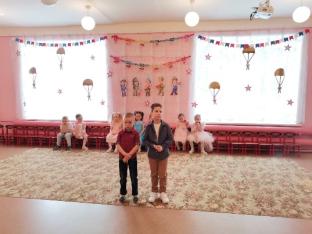 Стихи читают Егор, Дима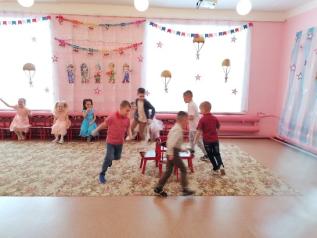 Конкурс -Кто быстрее 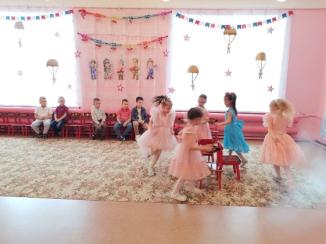 Ведущий: Есть строчка из, песни - «Когда поют солдаты, спокойно дети спят». Сейчас нашим папам предстоит исполнить военную песню. (заранее подготовить слова песни и раздать папам). Уважаемые мамы, вы знаете, что в каждой военной части есть не только свои певцы, но и свой оркестр? Вы будете этим оркестром. Инструменты разбирайте, своим папам помогайте! (мамы разбирают музыкальные инструменты). Пока наши папы и мамы готовятся предлагаю болельщикам детям отгадать загадки:Смело в небе проплывает, Обгоняя птиц полет. Человек им управляет. Что такое? (Самолет.) Без разгона ввысь взлетаю, Стрекозу напоминаю. Отправляется в полет Наш российский. (вертолет). Хожу в железном панцире, Бронею весь обшитый. Стреляю я снарядами, Я очень грозный с виду. (танк). Под водой железный кит, Днем и ночью кит не спит. Днем и ночью под водой Охраняет мой покой. (Подводная лодка.) Чудо-птица, алый хвост,Прилетела в стаю звезд. Наш народ построил эту Межпланетную. (ракету). 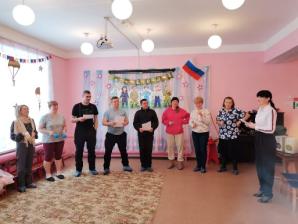 Конкурс - Когда поют солдаты- песня «Через две весны»Папы исполняют военную песню, а мамы подыгрывают на муз. инструментах. Ведущий: Молодцы! Всем сегодня благодарны за игру. Быть выносливым и ловким не мешает никому. 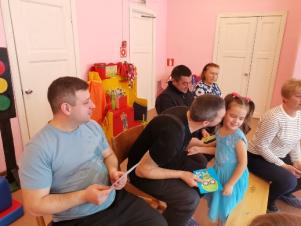 Вручение папам подарков. 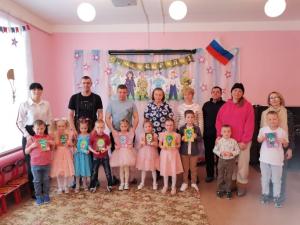 Общее фото